VSTUPNÍ ČÁSTNázev moduluPříprava teplých pokrmů – omáčkyKód modulu65-m-3/AF46Typ vzděláváníOdborné vzděláváníTyp modulu(odborný) teoreticko–praktickýVyužitelnost vzdělávacího moduluKategorie dosaženého vzděláníH (EQF úroveň 3)L0 (EQF úroveň 4)Skupiny oborů65 - Gastronomie, hotelnictví a turismusKomplexní úlohaProfesní kvalifikaceObory vzdělání - poznámky65-51-H/01 Kuchař-číšník65-41-L/01 GastronomieDélka modulu (počet hodin)40Poznámka k délce moduluPlatnost modulu od30. 04. 2020Platnost modulu doVstupní předpokladyPříprava teplých pokrmů – omáčky navazují na znalosti základních tepelných úprav pokrmů a zeleninových základů.JÁDRO MODULUCharakteristika moduluAbsolvováním modulu žák získá teoretické i praktické znalosti a dovednosti o charakteristice a zásadách úpravy teplých omáček. Žák se seznámí s rozdělením omáček, jejich příklady vhodných tepelných úprav pro bílé, hnědé, hrubé, jemné, české a složité omáčky.Očekávané výsledky učeníOčekávané výsledky učení s vazbou na RVP 65-51-H/01 Kuchař-číšník, 65-41-L/01 GastronomieŽák:Charakterizuje teplé omáčkyUvede možnosti zahuštění omáčekPopíše rozdělení omáček podle teploty, barvyCharakterizuje dělení omáček hrubých, jemných a speciálníchVyjmenuje jednotlivé druhy zeleninových základů a jejich přípravu pro následné zpracování omáčkySpecifikuje zásady pro ochucení omáčekPředvede přípravu typicky českých omáčekSpočítá normu omáčky pro zadaný počet porcíPřipraví si suroviny, pracoviště a potřebný inventářPředvede správnou technologickou úpravu příslušné omáčkyZvolí vhodný technologický postup a dodrží správný časový limit pro její úpravuProvede expedici hotového pokrmuKompetence ve vazbě na NSKANOObsah vzdělávání (rozpis učiva)Příprava teplých pokrmů – omáčky:Charakteristika a význam omáčekRozdělení omáček do skupinPříprava základůZesilování omáček – vývary, fondyZahuštění omáčekZákladní teplé omáčky – Španělská, Demiglas, Bešamel, Velouté, HolandskáOdvozené teplé omáčkyZásady a ochucení omáčekČeské omáčky – cibulová, koprová, rajčatová, smetanový křen, houbová, okurkováSložité teplé omáčky – Bearnaise, Chorou, Maltézská, Mušelín, Suvorov, ŠalvějováUčební činnosti žáků a strategie výukyVhodnou formou výuky je výklad učitele doplněný o prezentace na jednotlivá témata a názorné videoukázky. Výuka probíhá s využitím informačních a komunikačních technologií (dataprojektor, PC) a dalšími pomůckami. K úspěšnému dosažení teoretických znalostí se doporučuje využívat klasické metody slovní, řízené procvičování (kladení vhodných otázek), pravidelné opakování učiva a diskuze za využití podpůrné metodiky odborných učebnic, knih a odborných časopisů. V praktické výuce učitel kombinuje metody názorně demonstrační a dovednostně praktické.Žák v rámci teoretické výuky vykonává tyto činnosti:Zhodnotí situaci, aplikuje pozitivní vztah k učení a vzděláváníPoslouchá mluvené projevy, pořizuje si poznámkyUplatňuje různé způsoby práce s textemSpolupracuje s ostatními spolužákyPracuje s doporučenou literaturou a zdrojiÚčastní se aktivně diskusíFormuluje a obhajuje své názoryŽák v rámci praktické výuky:Je zdravotně způsobilý praktických činnostíSeznamuje se s pracovištěm a s požadavky na bezpečnost a ochranu zdraví při práciJedná v souladu s bezpečnostními předpisyPracuje s recepturami teplých pokrmůPřevezme suroviny zadaného pokrmuUkáže správný technologický postup přípravy omáčkyDodržuje stanovený limit pro technologické zpracování surovinProvede expedici hotového pokrmuZařazení do učebního plánu, ročník65-51-H/01 Kuchař-číšník, 1. ročník65-41-L/01 Gastronomie, 1. ročníkVÝSTUPNÍ ČÁSTZpůsob ověřování dosažených výsledkůV rámci teoretického vyučování je kladen důraz na vědomostní zvládnutí učiva přípravy teplých omáček. Při hodnocení se posuzuje využití odborné terminologie a odborná správnost odpovědí. Ověřování probíhá v rámci teoretického vyučování těmito formami:Písemné zkoušení probraného učivaÚstní zkoušení probraného učivaŽák v rámci teoretické výuky:Popíše charakteristiku a dělení omáčekVyjmenuje jednotlivé druhy omáčekPopíše zásady správné přípravy omáčekZdůvodní, čím se od sebe liší energetická a biologická hodnota jednotlivých omáčekPopíše přípravu základů pro omáčkyUvede posloupnost prací technologického zpracování omáčekPraktické ověření zvládnutí učiva probíhá v rámci odborného výcviku s důrazem, který je kladen na aplikaci teoretických znalostí v praxi, na znalost dodržení BOZP a hygienu práce. Ověřování odborných dovedností žáka a jeho organizaci práce hodnotíme těmito formami:Názorné praktické předvedení přípravy teplých omáčekÚstní ověřeníSebereflexe žákaŽák v rámci praktické výuky:Vypočítá kalkulaci zadaného pokrmu Připraví si pracoviště k provozuZvolí správný technologický postupDodrží stanovený limit připravovaného pokrmuProvede expedici pokrmu Ošetří a uloží použitý inventář po ukončení pracíKritéria hodnoceníKritéria hodnocení vycházejí z podkladů pro hodnocení, které učitel získává zejména soustavným sledováním výsledků vzdělávání žáka, jeho připraveností na vyučování a praktickým předvedením. Učitel u žáka zohledňuje jeho dosahovanou úroveň a vlastní aktivitu.Za splněný se považuje modul při dodržení následujících kritérií, kdy žák:absolvuje modul s minimálně 70 % řádnou docházkouv teoretické části modulu je hodnocen alespoň třemi známkami (ústně + písemně)v rámci praktické části modulu předvede přípravu 4 teplých českých omáček, dle zadání, prakticky splní zadané úkoly, přičemž dodrží zásady hygieny a BOZPVýsledné hodnocení vychází z kombinace výše uvedených forem ověřování znalostí a dovedností u žáka.Přepočet mezi procenty a známkou, při plnění zadaných úkolů:méně než 35 % známka 5správně je alespoň 35 % a méně než 50 % známka 4správně je alespoň 50 % a méně než 70 % známka 3správně je alespoň 70 % a méně než 85 % známka 2správně je alespoň 85 % známka 1Doporučená literaturaSEDLÁČKOVÁ, Hana, OTOUPAL, Pavel. Technologie přípravy pokrmů. 1. vydání. Praha: Fortuna, 1998. ISBN 80-7168-571-2. s. 85 ŘEŠÁTKO, Jaroslav, NODL, Ladislav. Kuchařská technologie. Praha: Merkur, 1993. ISBN:80-7032-014-1. s. 283PoznámkyObsahové upřesněníOV RVP - Odborné vzdělávání ve vztahu k RVPMateriál vznikl v rámci projektu Modernizace odborného vzdělávání (MOV), který byl spolufinancován z Evropských strukturálních a investičních fondů a jehož realizaci zajišťoval Národní pedagogický institut České republiky. Autorem materiálu a všech jeho částí, není-li uvedeno jinak, je Františka Vyškovská. Creative Commons CC BY SA 4.0 – Uveďte původ – Zachovejte licenci 4.0 Mezinárodní.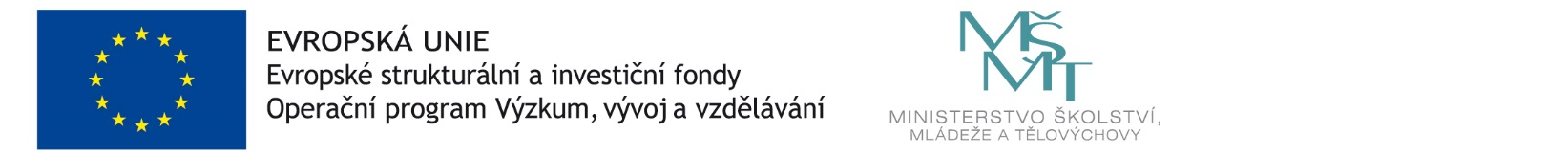 